Thank you to our Platinum Sponsors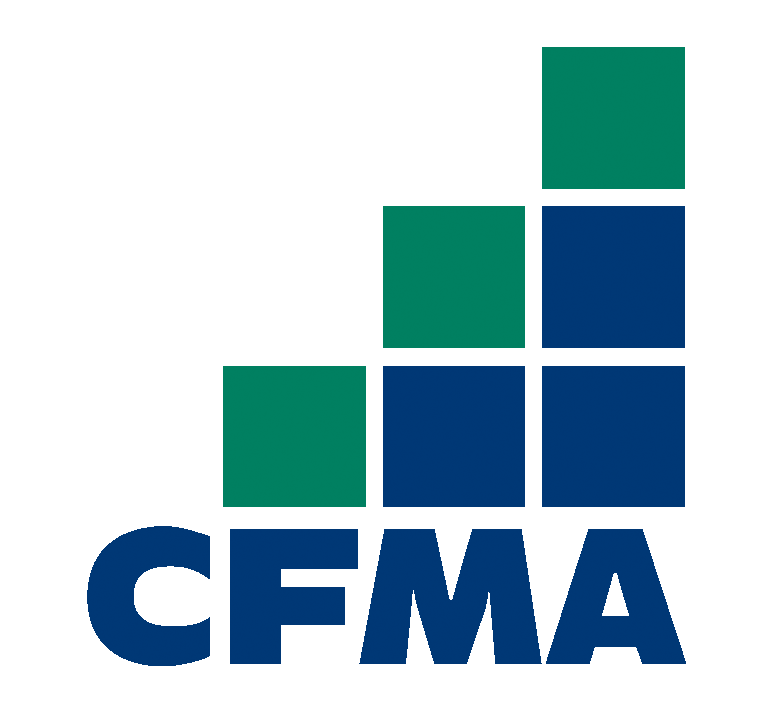 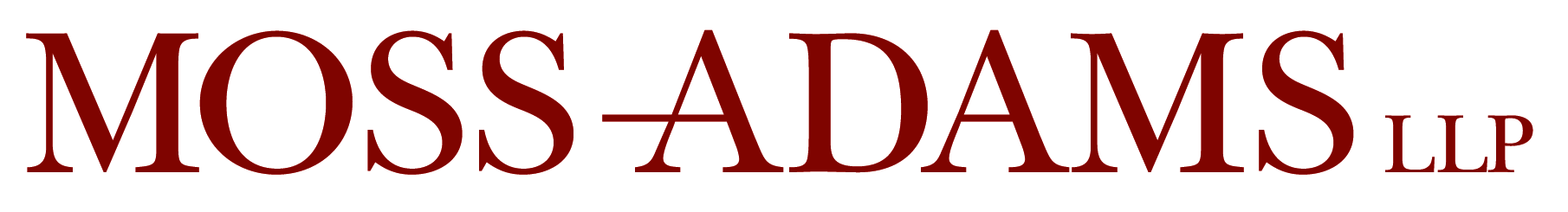 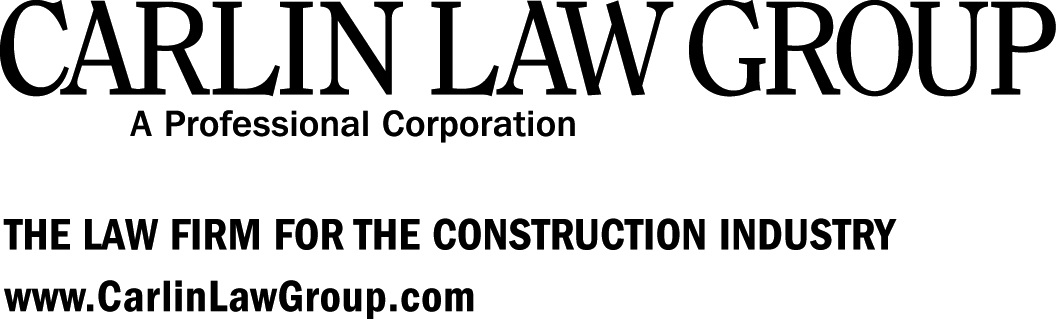 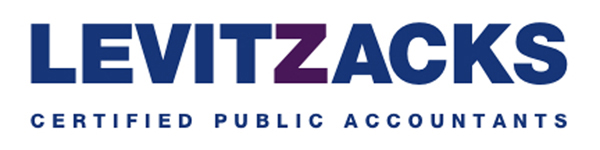 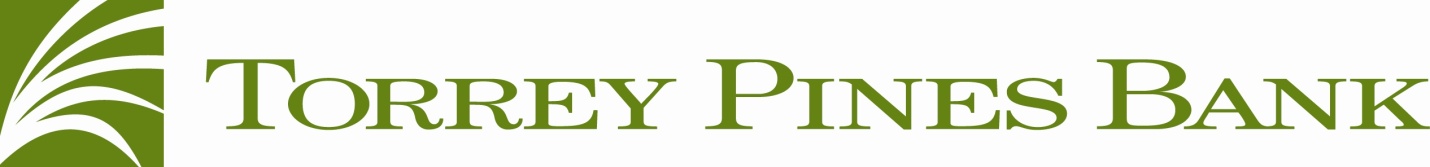 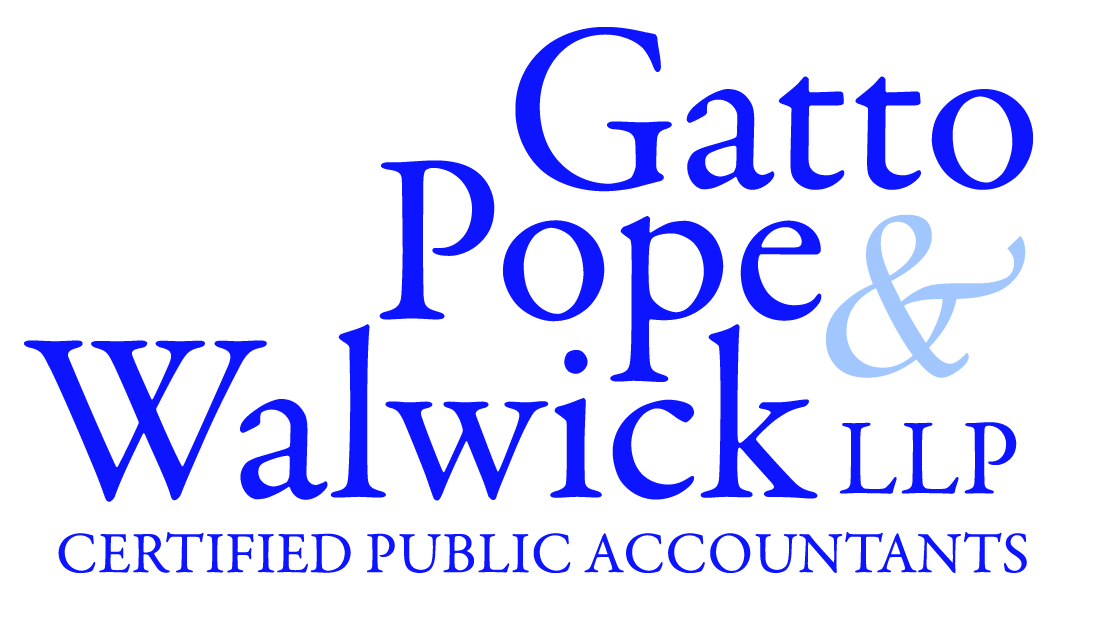 Thank you to our Gold SponsorsAKTCFO on the GoData Net SolutionsPacific Building Group